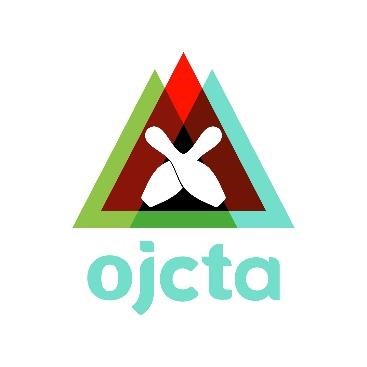 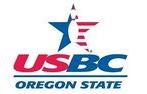    ANDTeam Up Again for a Special Doubles & Singles Event!August 6-7, 2022    AMF Firebird Lanes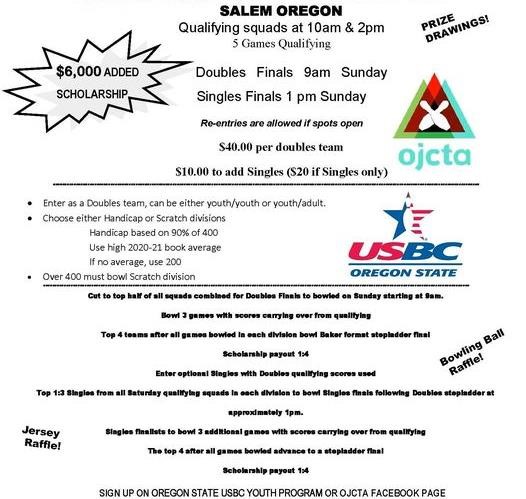 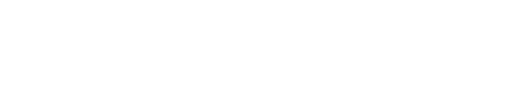 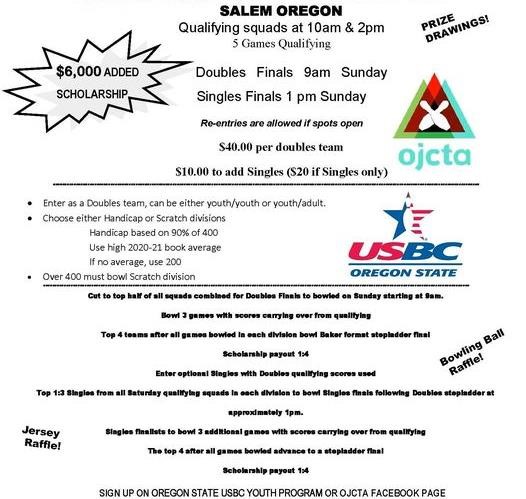 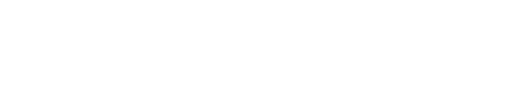 Questions? Call Gary at (503) 995-4705 or Rebecca at (503) 621-7275